  УВАЖАЕМЫЕ РУКОВОДИТЕЛИ                ПРЕДПРИЯТИЙ    и     ОРГАНИЗАЦИЙ!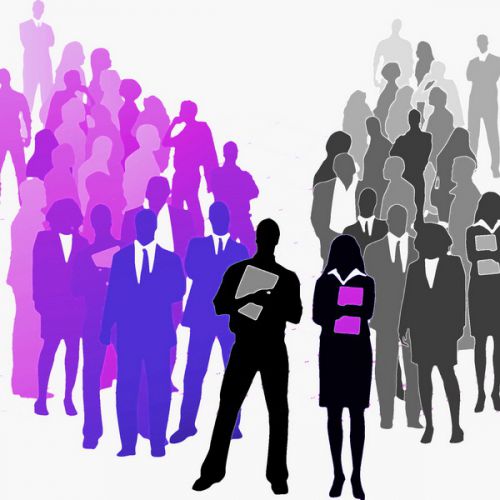           Мэрия  городского округа Тольятти  проводит  работу по определению мест для  отбывания  наказания лицами, осужденными   к   исправительным   и обязательным работам. 
          Постановлением мэрии городского округа Тольятти от 20.05.2016 года № 1606-п/1 обновлен   Перечень  мест (объектов)   для отбывания наказания лицами, осужденными к исправительным и обязательным работам:          -по Автозаводскому району    -  25 организаций, 243 места;          -по Центральному  району      -  17 организаций, 146 мест;
          -по Комсомольскому району  -  20 организаций, 119 мест. 
                                                             Обязательные работы (Статья 49 УК РФ).     Обязательные работы заключаются в выполнении осужденным в свободное от основной работы или учебы время бесплатных общественно полезных работ.      Обязательные работы устанавливаются на срок от шестидесяти до четырехсот восьмидесяти часов и отбываются не свыше четырех часов в день.     В случае злостного уклонения осужденного от отбывания обязательных работ они заменяются принудительными работами или лишением свободы.                             Исправительные работы (Статья 50 УКРФ).      Осужденный, не имеющий основного места работы, отбывает исправительные работы в местах, определяемых органами местного самоуправления по согласованию с уголовно-исполнительными инспекциями,  в районе места жительства осужденного.      Исправительные работы устанавливаются на срок от двух месяцев до двух лет. Из заработной платы осужденного к исправительным работам производятся удержания в доход государства в размере, установленном приговором суда, в пределах от пяти до двадцати процентов.      В случае злостного уклонения осужденного от отбывания исправительных работ суд может заменить неотбытое наказание принудительными работами или лишением свободы.                  Мэрия городского округа Тольятти просит оказать содействие в трудоустройстве лиц, осужденных к исправительным и обязательным работам. Об имеющейся возможности трудоустройства можно сообщить в департамент общественной безопасности мэрии по телефонам:
 т.54-35-15 и  т.54-33-10